       Ronde d’enfants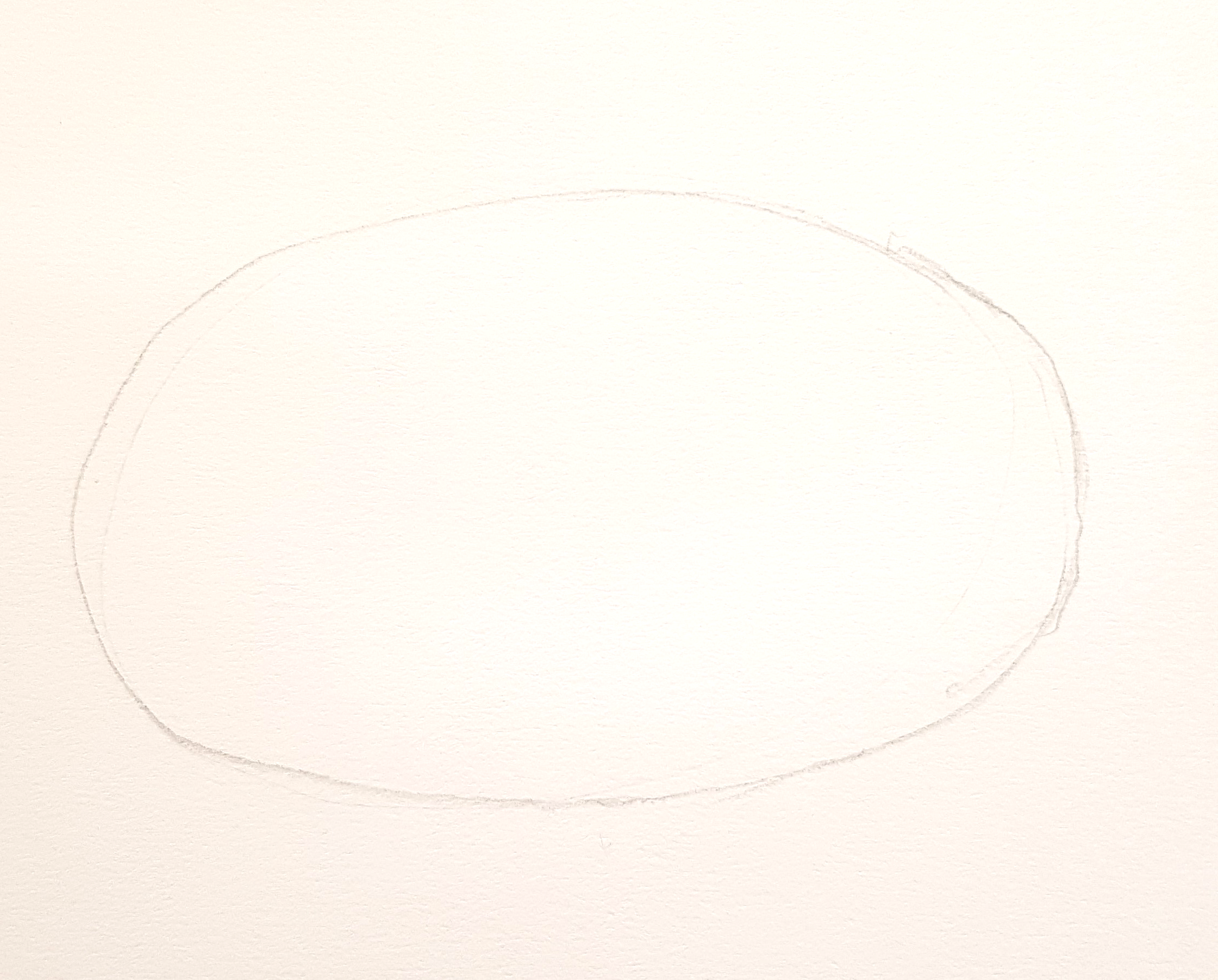 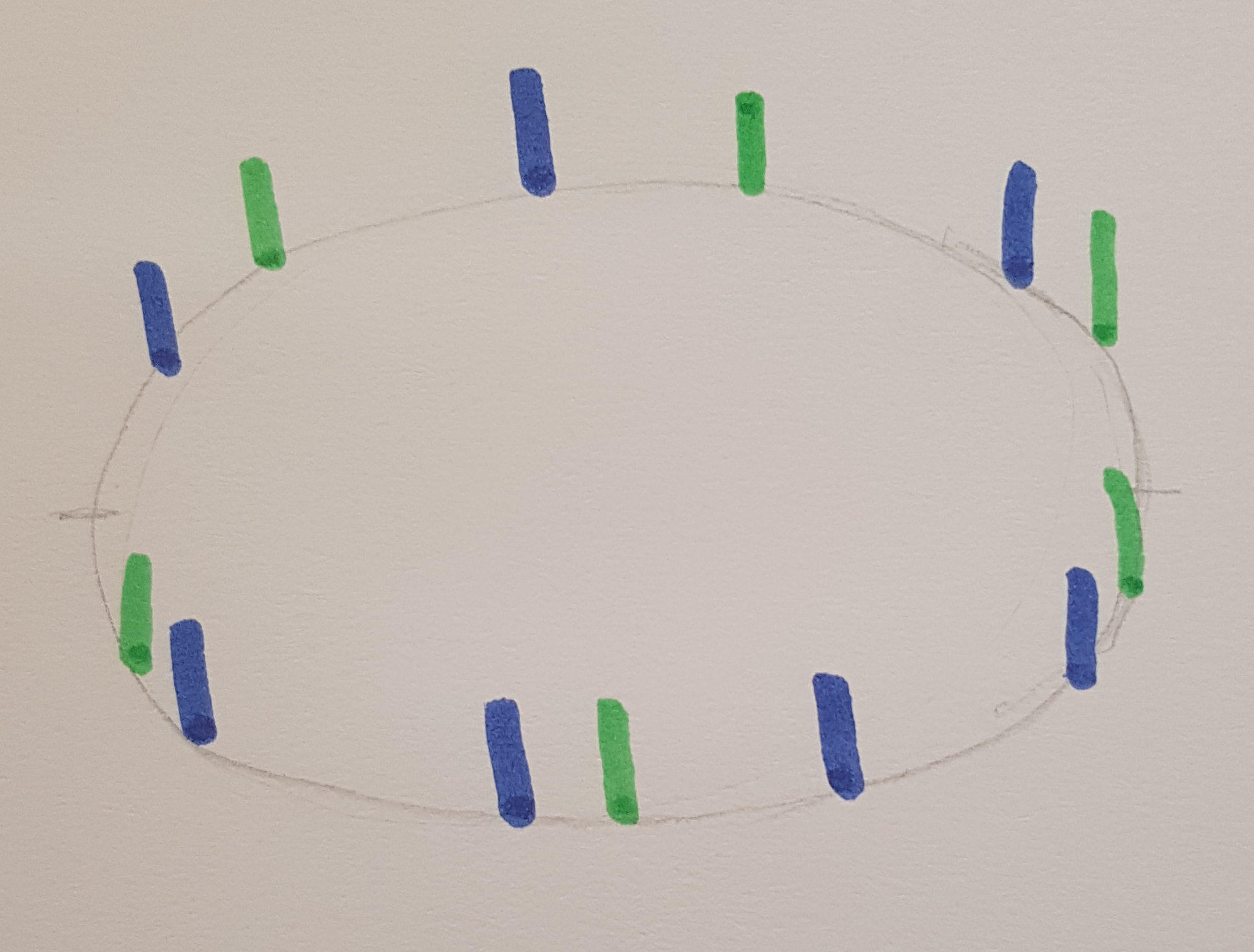 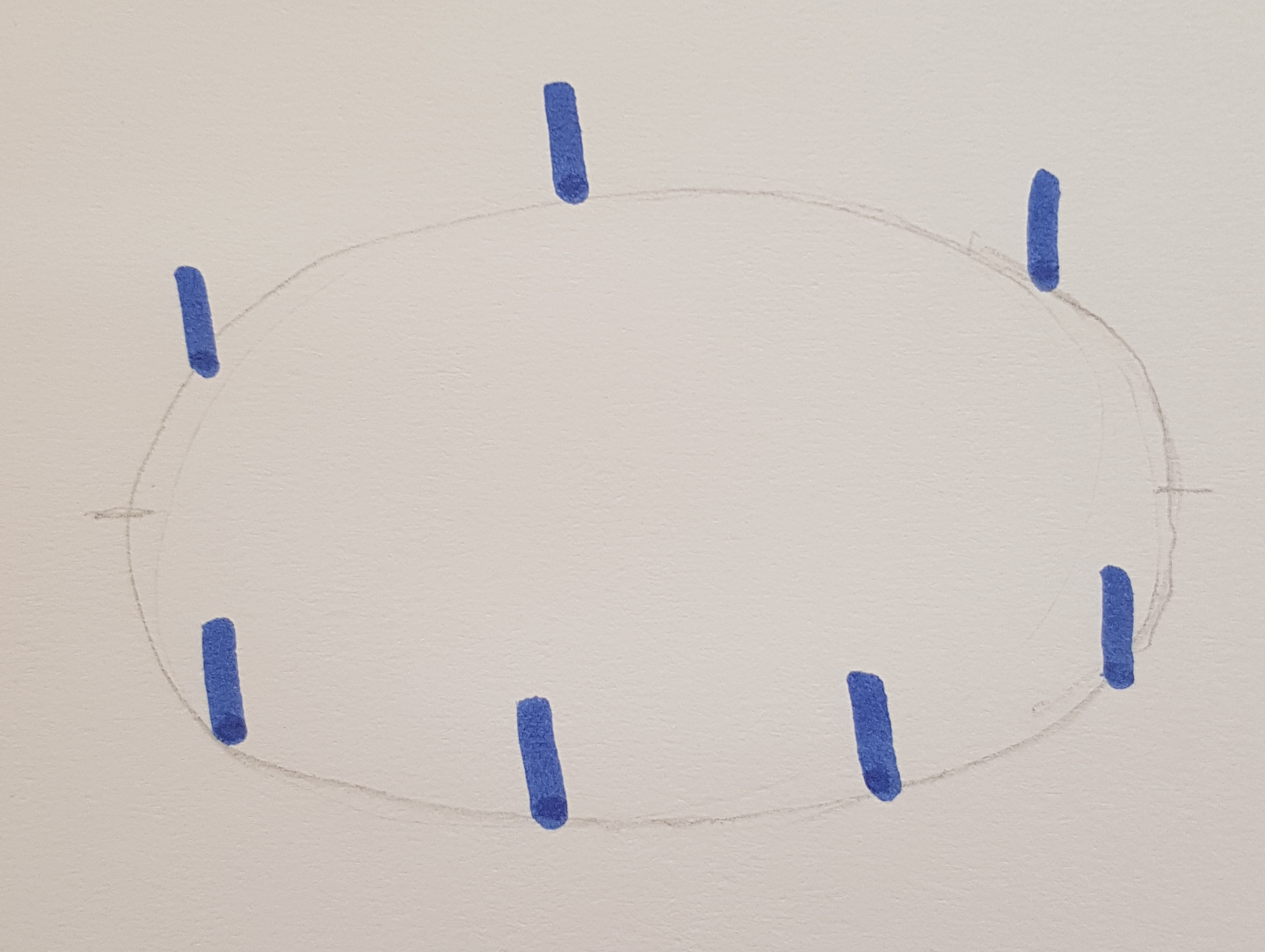 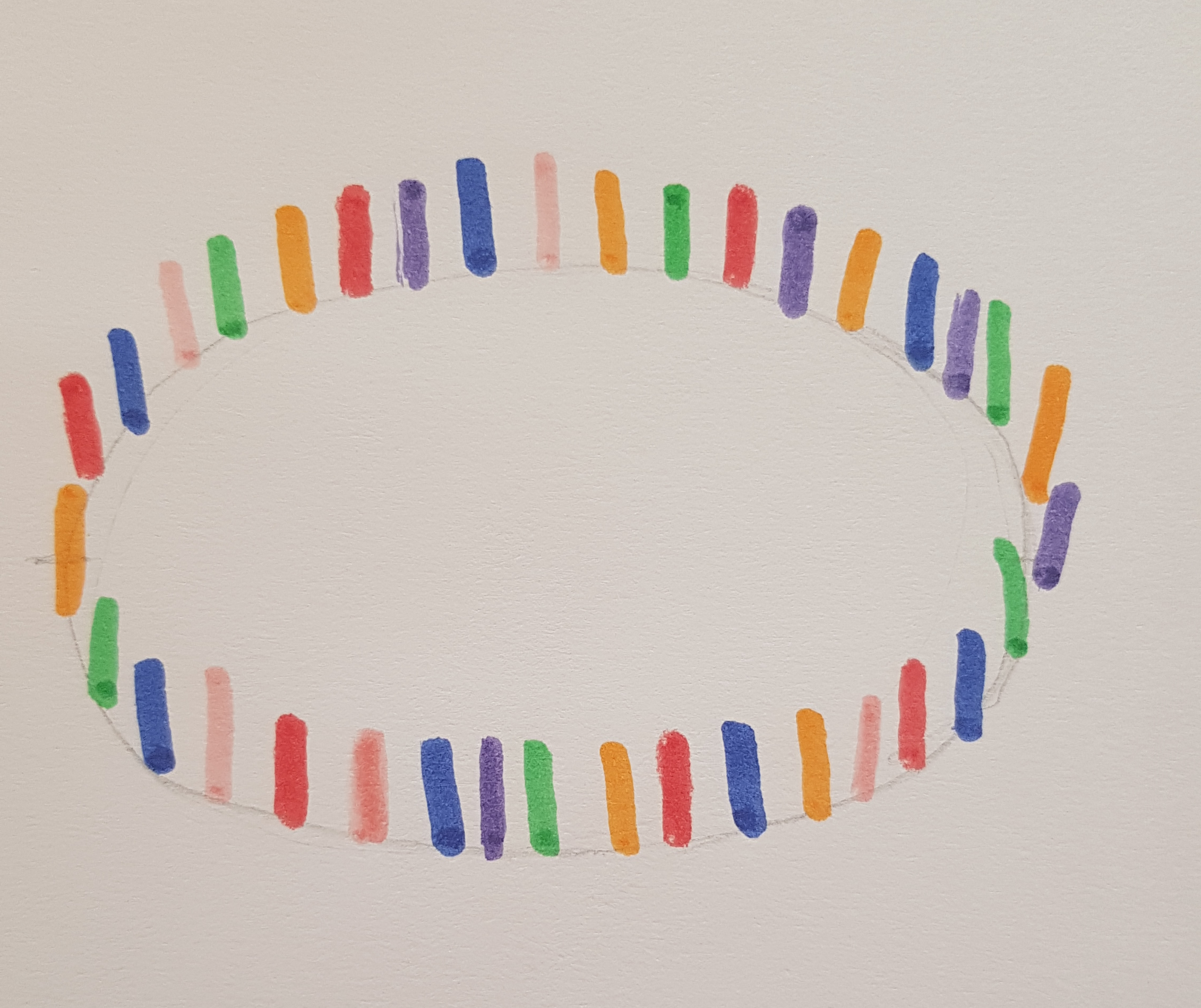 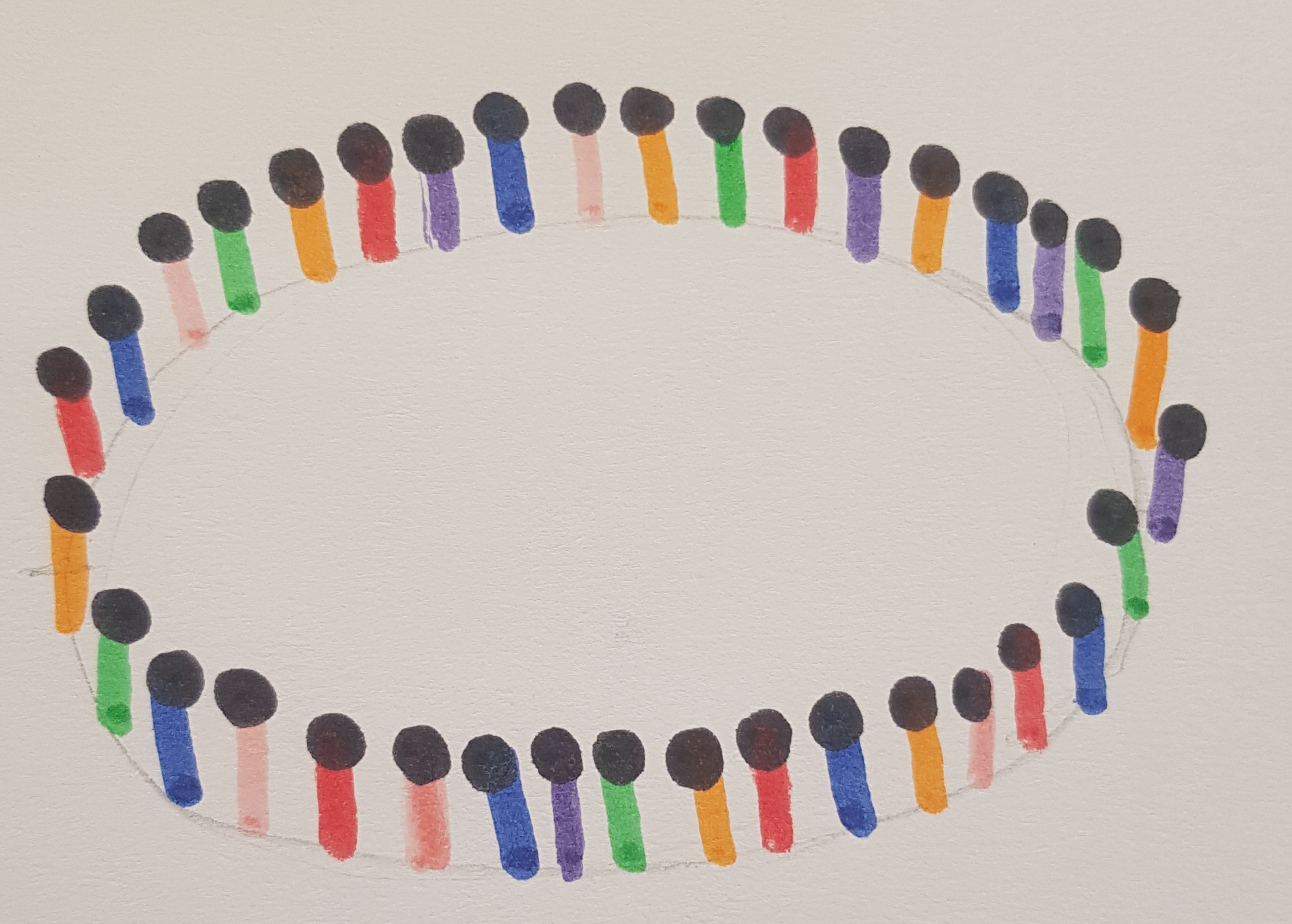 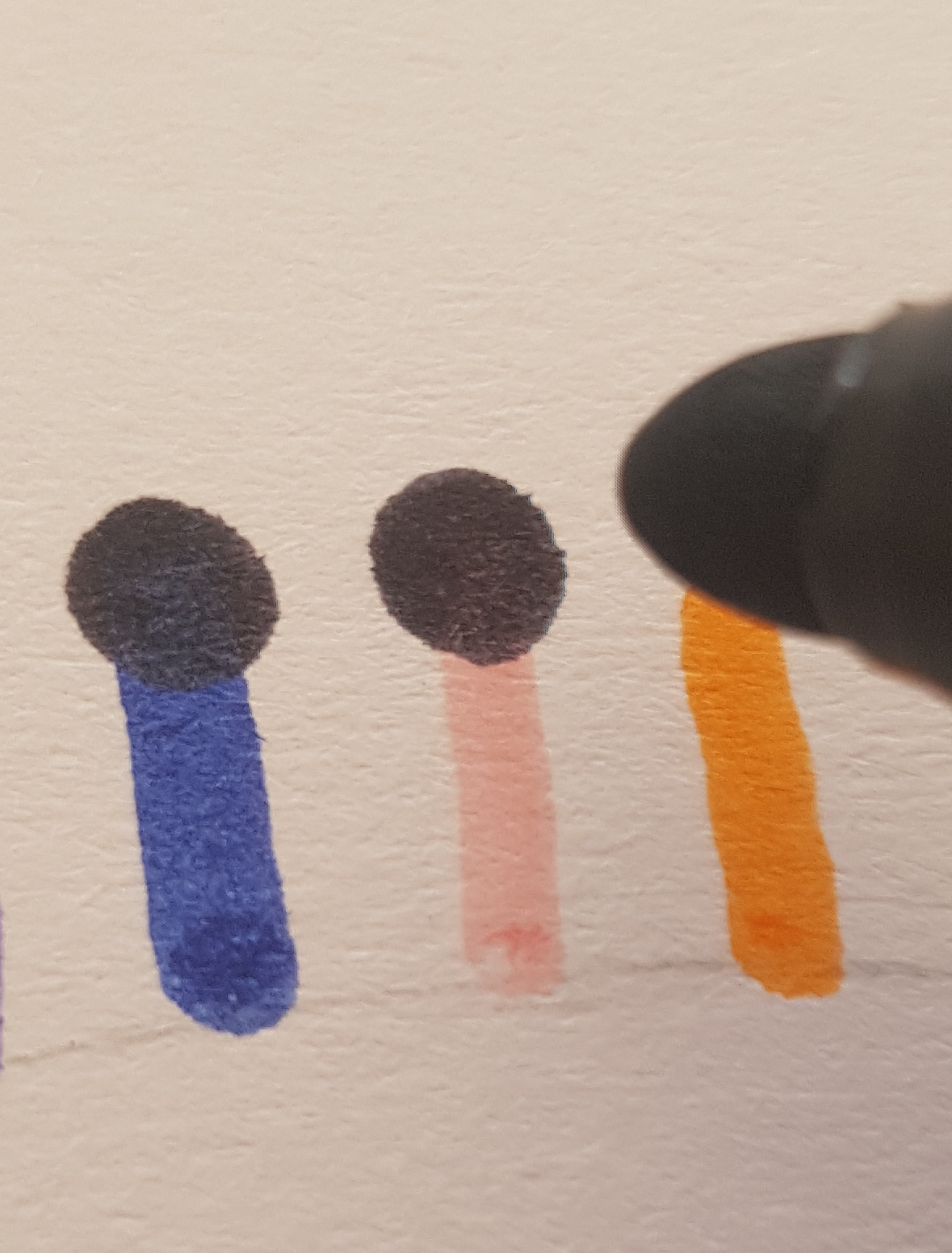 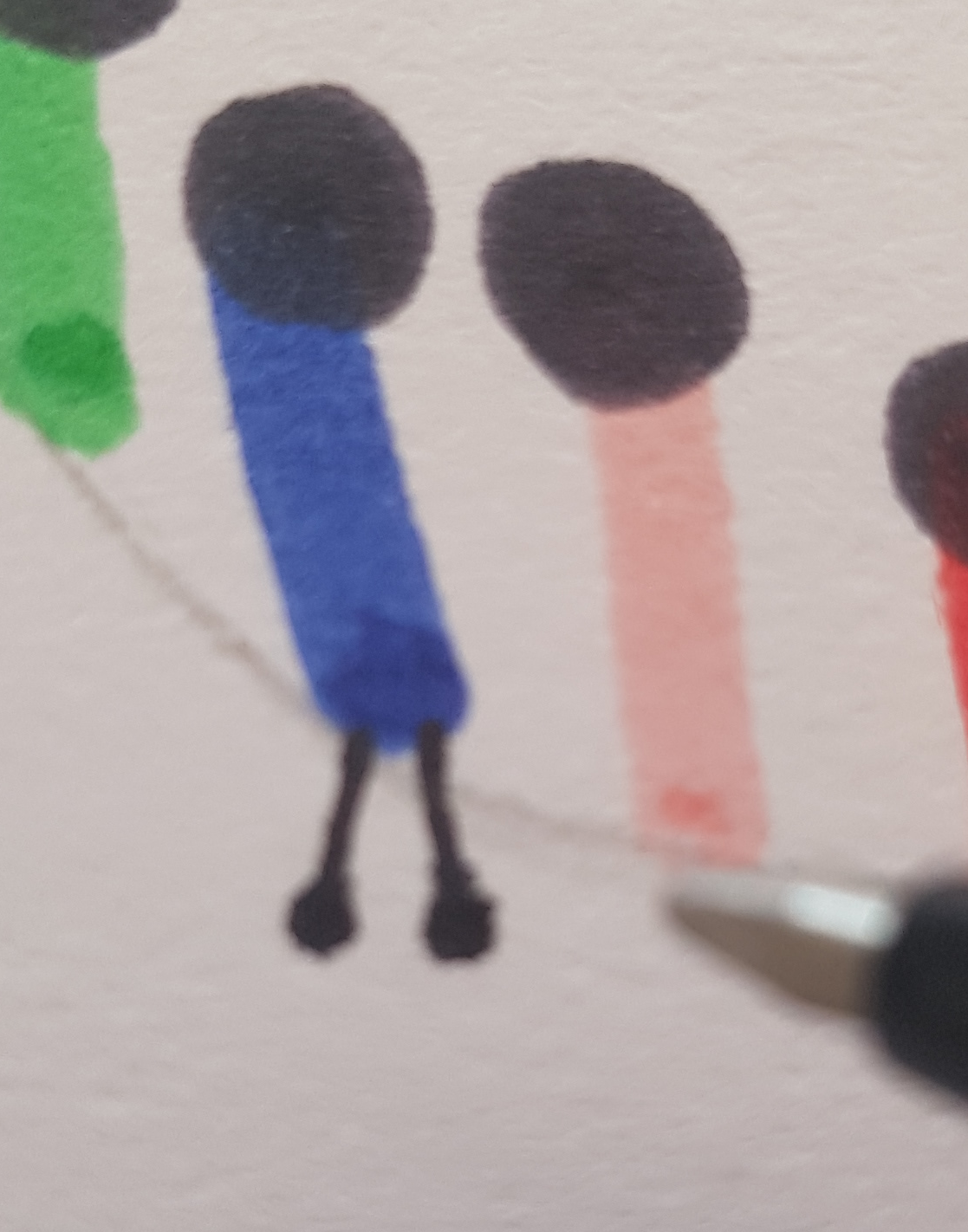 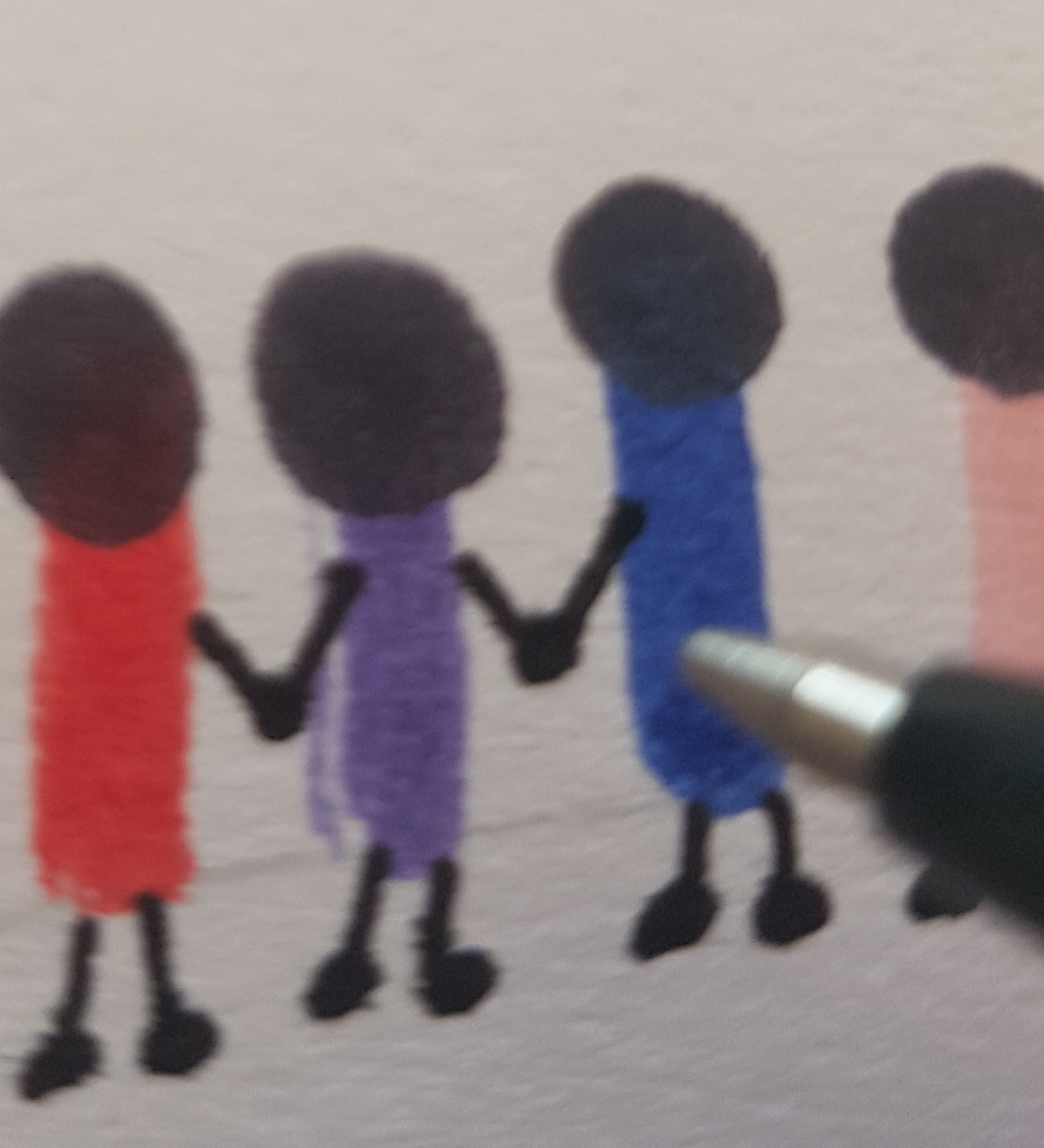 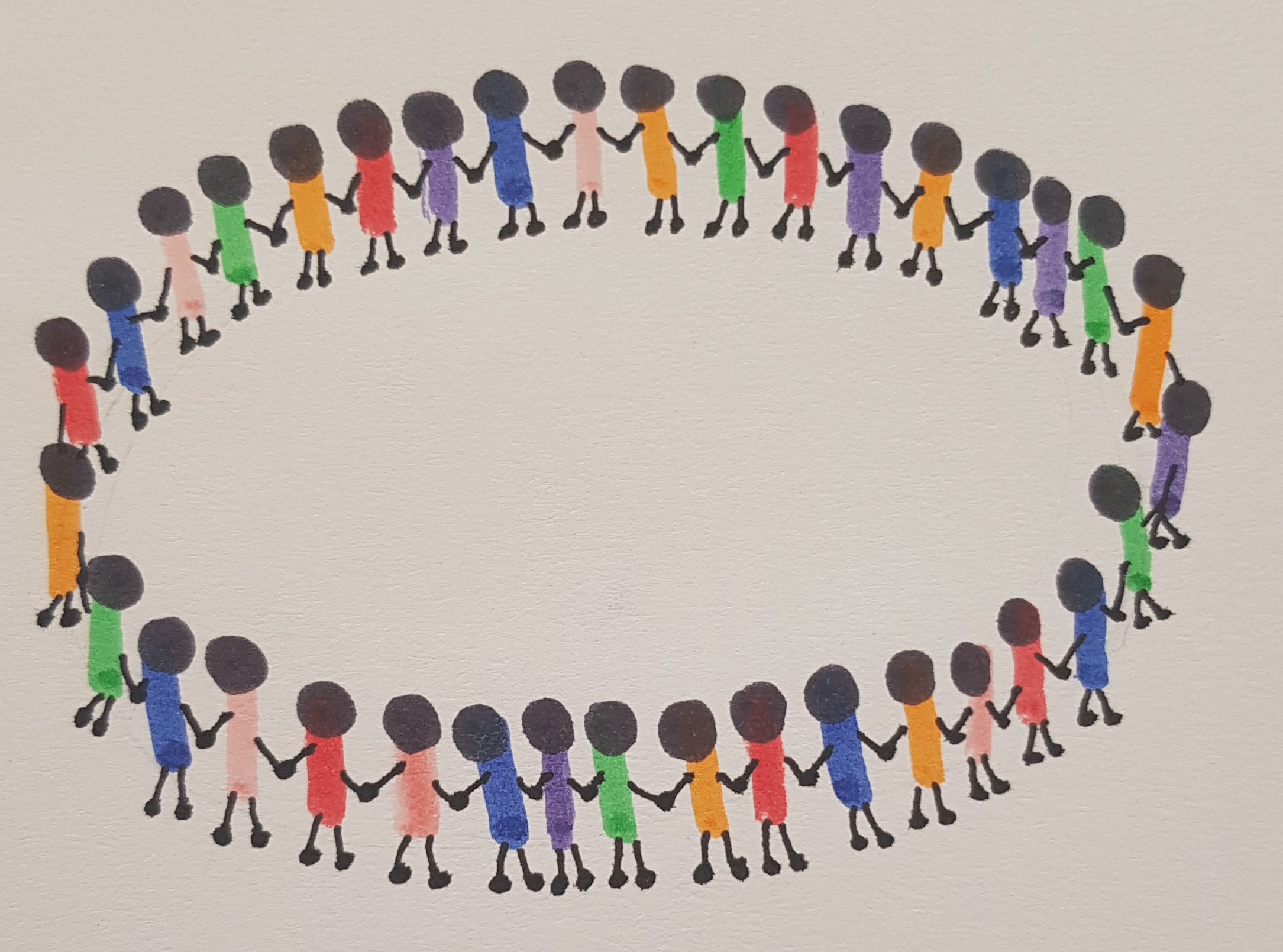 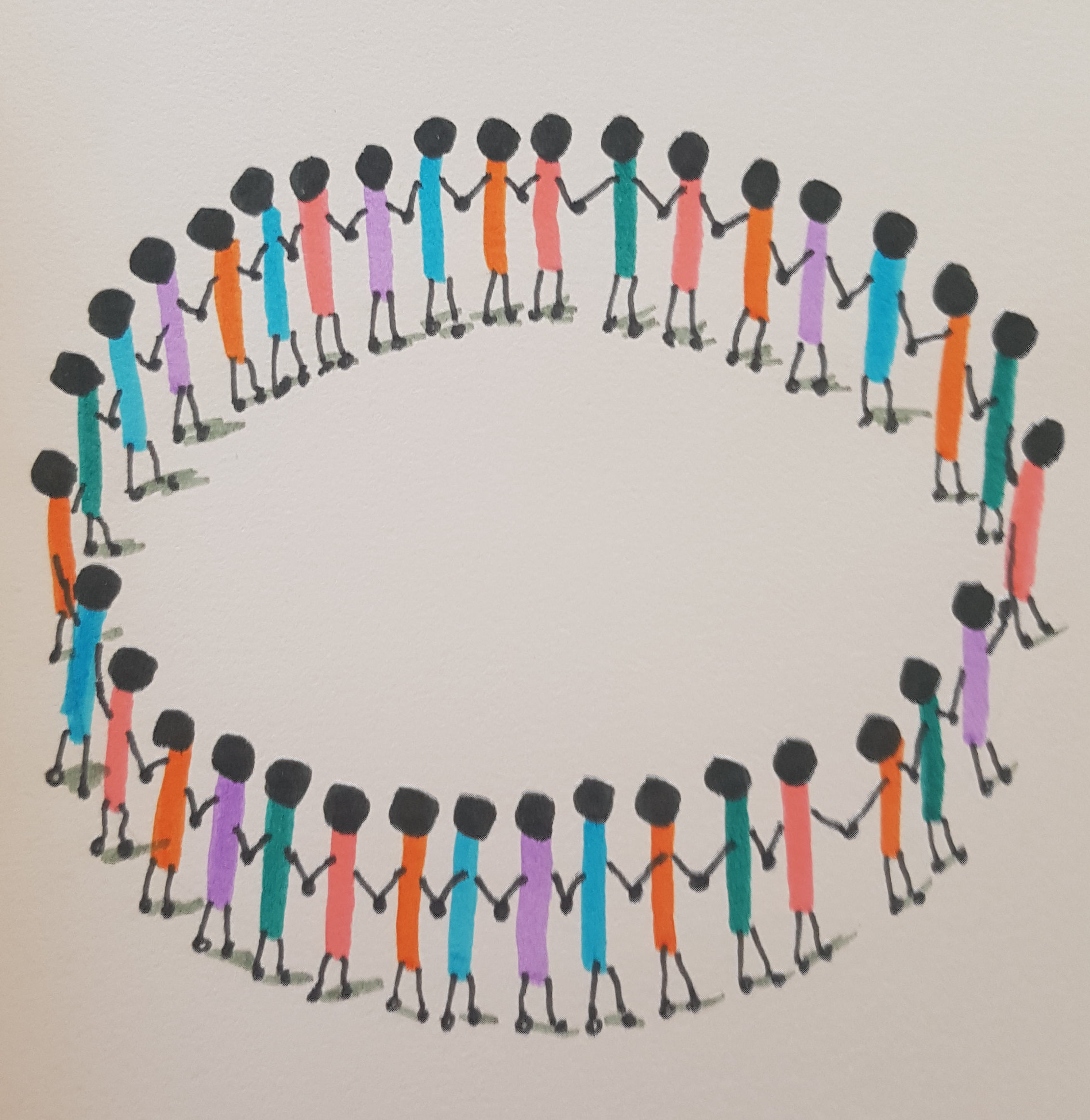 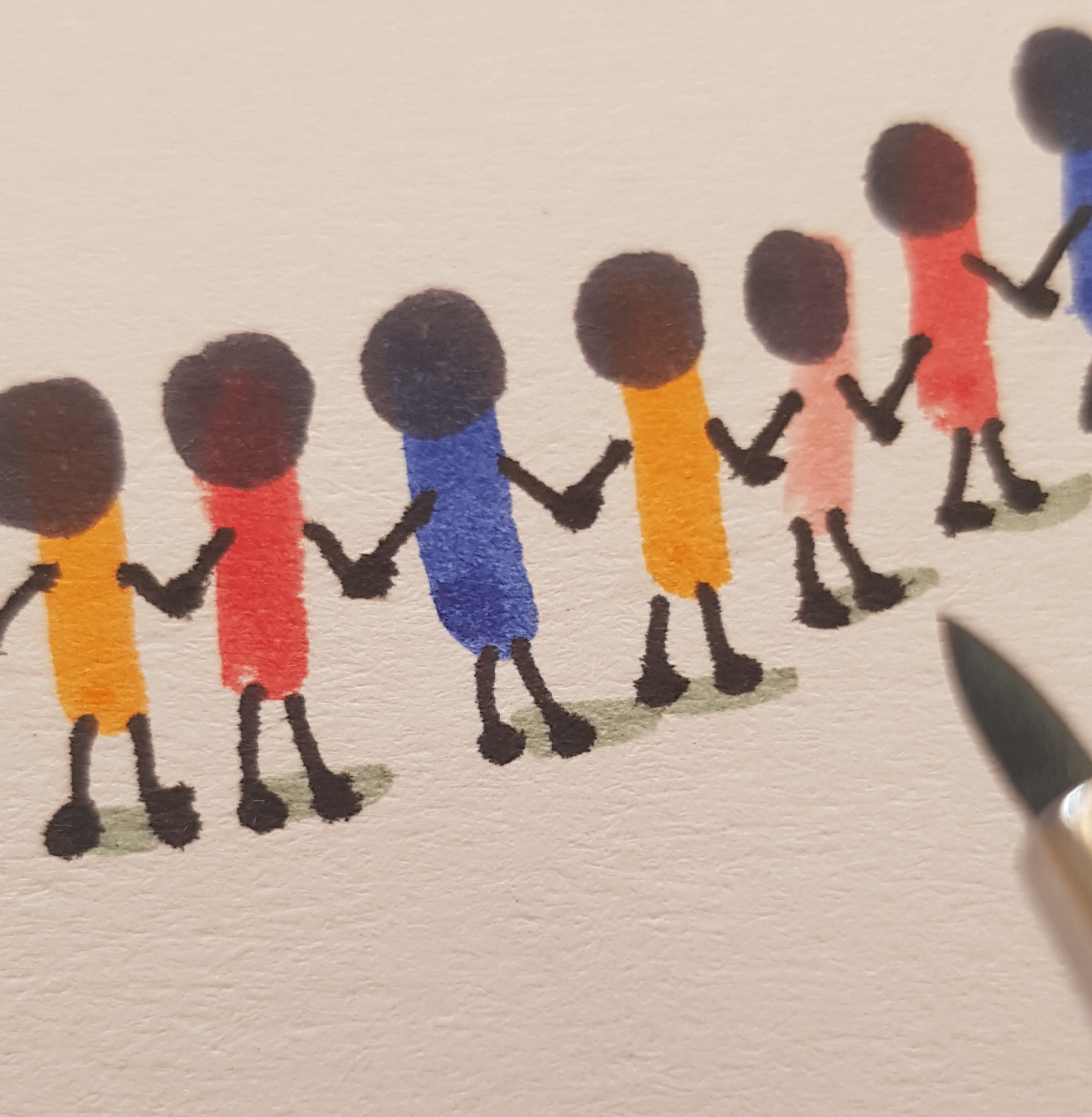 